Slovenská hudba 19. a začiatok. 20. stor. Ján Levoslav BellaPochádzal zo Slovenska, bol kňaz neskôr konvertoval na protestantskú vieru,  pôsobil ako kapelník v Kremnici, 40 rokov žil v sedmohradskom meste Sibiň. Diela: katnáta Svadba Jánošíkova (na báseň Jána Bottu), pokus o prvú slovenskú národnú operu- Kováč Wieland, dopadol neúspešne, opera mala nemecké libreto. Symfonická báseň- Osud a Ideál- kde dáva do protikladu svoje ideály, čo v živote chcel a ako jeho osud nakoniec dopadol. Viliam Figuš BystrýPôsobil v okolí Banskej Bystrice venoval sa najmä komornej tvorbe a menším hudobným formám.- piesňam a zborom  Tiež sa pokúsil napísať slovenskú národnú operu Detvan (podľa Sládkovičovej básne), no nebol úspešný lebo nemal s písaním opier žiadne skúsenosti. Dial Zbojnícke piesne, Vlastenecké piesne, Vojenské a pochodové piesne., Náboženské piesne .... Mikuláš Schneider Trnavský Narodil sa v Trnave, bol prvým slovenským skladateľom, ktorý dosiahol kvalitné hudobné vzdelanie. Prezývaný je aj „slovenský Schubert“ vďaka jeho bohatej piesňovej tvorbe. Diela: zbierky piesní: Drobné kvety, Slzy a úsmevy, Zo srdca, Piesne o matke,  známe sú piesne napríklad Ružičky, Keby som bol vtáčkom, mnohé z jeho piesní zľudoveli. .zostavil Jednotný katolícky spevník. V roku 1933 skladateľ dostal objednávku skomponovať príležitostnú skladbu na Pribinove oslavy v Nitre a tak vznikla symfonická báseň Pribinov sľub. Významní skladatelia prvej polovice 20. sotr.Mikuláš Moyzes Významný je svojím pedagogickým prínosom, písal učebnice hry na klavír a hudobnej teórie. Diela: balada Ctibor, Malá Vrchovská symfónia. Alexander MoyzesSyn Mikuláša, tvorca slovenskej symfónie- napísal 12 symfónií. Bol umeleckým riaditeľom a jedným zo zakladateľov SĽUKu, pre ktorý napísal veľa skladieb- Tance z Gemera, Tance z Pohronia. Jeho tvorba je naozaj široká, suita Dolu Váhom- na oslavu postavenia 1. vodnej elektrárne na Váhu. Symfonické dielo Udatný kráľ, alebo Nikola Šuhaj. Eugen Suchoň Patril k popredným hudobným pedagógom na Slovensku. Základom jeho skladby bol akord. Napísal prvú slovenskú národnú operu Krútňava podľa libreta Mila Urbana Za vyšným mlynom (je to to tragická hra o vražde, komunisti originál verziu zakázali lebo končila tragicky, autor ju musela prerobiť a originál sa uvádzal až po 1989). Významná je aj jeho opera Svätopluk.  Pre klavír napísal cykly skladieb pre deti Keď sa vlci zišli, Maličká som. Vokálna tvorba Žalm zeme podkarpatskej, Nox et solitudo, Spievanky, tvorba pre zbory, balet Angelika (inscenovaný až roku 2014). Hudobné ukážkyhttps://www.youtube.com/watch?v=d7D8fSQdVHk Krútňava- E. Suchoňhttps://www.youtube.com/watch?v=nGkM5Lo5tAo M. S. Trnavský RúžičkyHudobné ukážky ostatných autorov sú na počúvanie veľmi náročné. 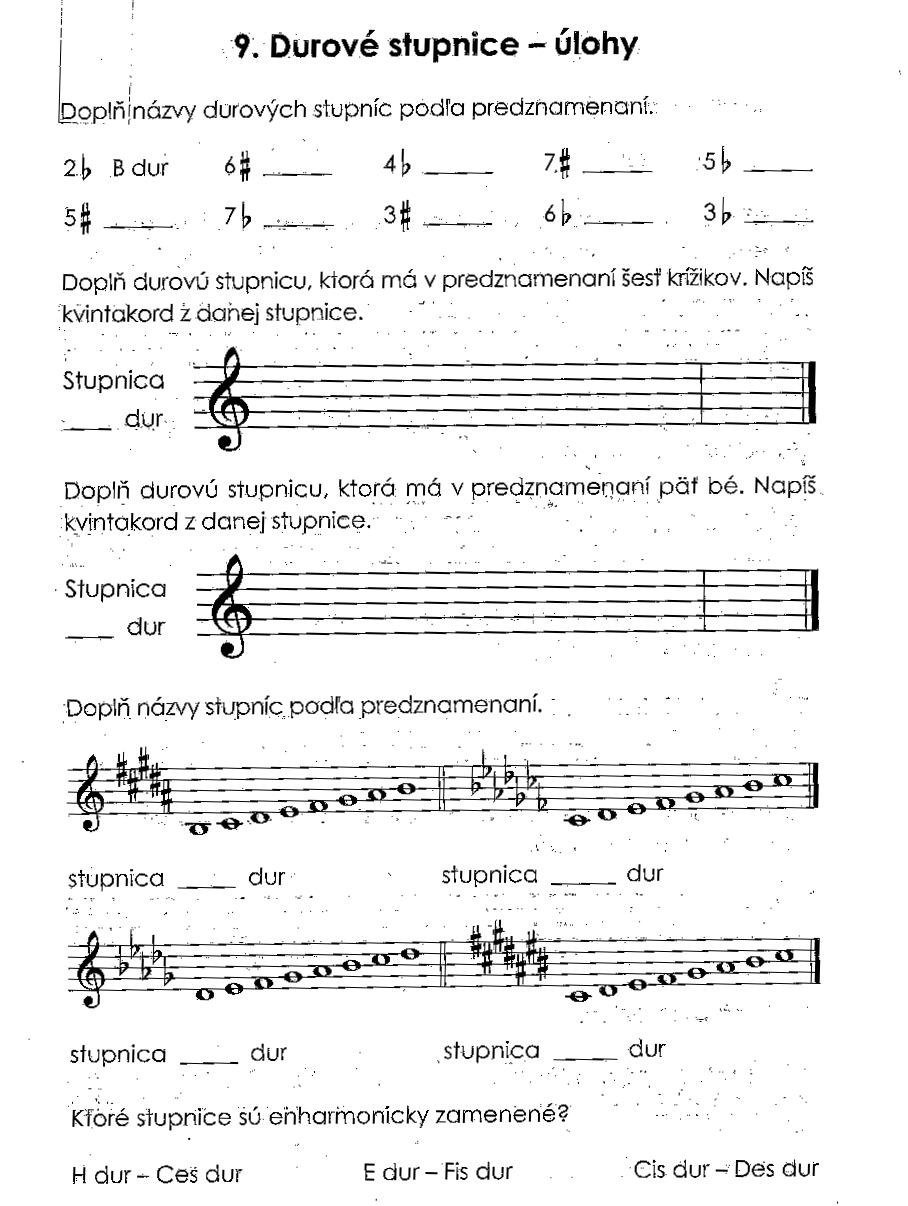 